.Start dance after 32 counts – ABC ABC…..Part A: 32 counts (8x4)A1: Step Right, Step Left, Turn ¾ , Kick, Left Coaster x4Part B: 32 countsB1: 2 Sways, Slide, 2 Sways, 4 Taps x2Part C: 32 countsC1: Slide Forward, Tap Right, Tap Left, SalsaC2: Shuffle, Rock, RockC3: Slide Back, Tap Right, Tap Left, SalsaRepeat C2Start AgainContact: smithegurl@gmail.comHavana Soul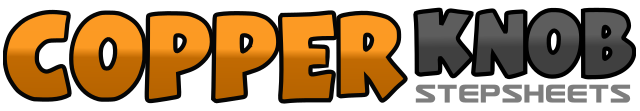 .......Count:96Wall:4Level:Intermediate.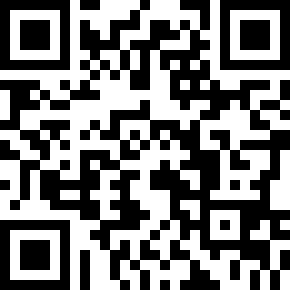 Choreographer:Rhonda Smith & Candice Smith - March 2018Rhonda Smith & Candice Smith - March 2018Rhonda Smith & Candice Smith - March 2018Rhonda Smith & Candice Smith - March 2018Rhonda Smith & Candice Smith - March 2018.Music:Havana (feat. Young Thug) - Camila CabelloHavana (feat. Young Thug) - Camila CabelloHavana (feat. Young Thug) - Camila CabelloHavana (feat. Young Thug) - Camila CabelloHavana (feat. Young Thug) - Camila Cabello........1step out R2&3tap L, step R beside L, step out L4&tap R, ¾ turn L stepping back on L6&7&kick R, step R beside L, step back L, tap R8step L beside R1-2, 3-4swing hips R, swing hips L4&, &8slide R , step L beside R, tap R9-10, 11-12swing hips L, swing hips R13-16tap L, R, L, R17-18, 19-20swing hips L, swing hips R20&, &24slide L , step R beside L, tap L25-26, 27-28swing hips R, swing hips L29-32tap R, L, R, L1 2&slide up R, step L beside R3&4&tap R, step R, step R beside L, step L5&6step back L, tap R, step L beside R7&8step up R, tap L, step R beside L1&2&step R, tap L beside R x23&4&step L, tap R beside L, step R, tap L beside R5&6&step L, tap R beside L x27&8&step R, tap L beside R, step L, tap R beside L1 2&slide back R, step L beside R3&4&tap R, step R, step R beside L, step L5&6step back L, tap R, step L beside R7&8step up R, tap L, step R beside L